План творческого отпускаУТВЕРЖДЕНученым советом факультетасоциальных наук НИУ ВШЭ(протокол от 1.06.2022 № 6э)Фамилия Имя Отчество: Шевчук Андрей ВячеславовичСтруктурное подразделение: департамент социологии Срок предоставления отпуска/частей отпуска: с 1 сентября 2022 по 28 февраля 2023Цель отпуска: подготовка и предзащита диссертации на соискание ученой степени доктора социологических наук на (предварительную) тему «Трансформация труда и занятости в платформенной экономике».Если творческий отпуск используется для стажировки в учебных или научных организациях, указать – каких: стажировок не планируется.Имеющиеся наработки: публикации по теме диссертационного исследования (все в WoS, Scopus или списке рекомендованных журналов НИУ ВШЭ, включая статьи в Q1-Q2 WoS или Scopus).Форма предоставления результатов: 2 опубликованные (или принятые в печать) статьи без соавторов из списка рекомендованных журналов НИУ ВШЭ, необходимые для защиты диссертации, резюме диссертационного исследования на русском и английском языках.План подготовки научных и учебных материалов с указанием временных интервалов и объема выполняемой работы для достижения целей отпуска.9. Консультанты (ФИО, организация). Не планируется.10. Виды и источники финансирования профессиональной деятельности на период предоставления творческого отпуска – пропорционально имеющемуся финансированию из средств центрального бюджета.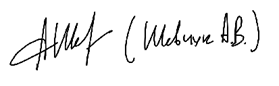 ___________________Подпись преподавателя__24 мая 2022 года____Дата№Вид материала НазваниеСроки подготовкиОбъем (п.л.)1Статья Невидимый труд в платформенной экономикесентябрь-ноябрь 20221-1,5 п.л.2СтатьяТеории платформенной занятостисентябрь-ноябрь 20221-1,5 п.л.3Резюме диссертационного исследования на русском языкедекабрь 2022 – январь 20231-1,5 п.л.4Резюме диссертационного исследования на русском языкедекабрь 2022 – январь 20231-1,5 п.л.5Предзащита диссертационного исследования на заседании кафедры экономической социологииянварь-февраль 2023